PENNSYLVANIAPUBLIC UTILTY COMMISSIONHarrisburg, PA  17105-3265							Public Meeting held November 14, 2019Commissioners Present:Gladys Brown Dutrieuille, ChairmanDavid W. Sweet, Vice ChairmanAndrew G. PlaceJohn F. Coleman, Jr.Ralph V. YanoraPennsylvania Public Utility Commission (water)	:		R-2019-3008947Office of Consumer Advocate			:		C-2019-3009591Gary and Mary Kutzelman				:		C-2019-3011086							:	v.						:							:Community Utilities of Pennsylvania, Inc. (water)	:Pennsylvania Public Utility Commission		:		(wastewater)						:		R-2019-3008948	Office of Consumer Advocate			:		C-2019-3009592Gary and Mary Kutzelman				:		C-2019-3011091							:	v.						:							:Community Utilities of Pennsylvania, Inc. 		:(wastewater)						:ORDER	BY THE COMMISSION:		We adopt as our action the Recommended Decision of Administrative Law Judge F. Joseph Brady, dated September 27, 2019;  THEREFORE,	IT IS ORDERED:		1.	That Community Utilities of Pennsylvania, Inc. shall not place into effect the rates, rules, and regulations contained in Supplement No. 5 to Tariff Water–Pa. P.U.C. No. 1 as filed on April 1, 2019, the same having been found to be unjust, unreasonable, and therefore, unlawful;2.	That Community Utilities of Pennsylvania, Inc. – Wastewater Division shall not place into effect the rates, rules, and regulations contained in Supplement No. 3 to Tariff Wastewater–Pa. P.U.C. No. 1 as filed on April 1, 2019, the same having been found to be unjust, unreasonable, and therefore, unlawful;3.	That the rates, terms and conditions contained in the Joint Petition for Full Settlement of Rate Proceeding submitted by Community Utilities of Pennsylvania, Inc., the Office of Consumer Advocate, and the Bureau of Investigation and Enforcement, be approved and adopted consistent with the discussion contained herein;4.	That upon the Commission’s approval of this Joint Petition for Full Settlement of Rate Proceeding, Community Utilities of Pennsylvania, Inc. will be permitted to charge the rates for water service set forth in the proposed Supplement No. 8 to Tariff Water–Pa. P.U.C. No. 1, which is attached to the Joint Petition for Full Settlement of Rate Proceeding as Appendix A;5.	That Community Utilities of Pennsylvania, Inc. will file a tariff or tariff supplement in substantially the same form as that attached to the Joint Petition for Full Settlement of Rate Proceeding as Appendix A of the Rate Investigation at Docket No. R-2019-3008947 reflecting the rates, rules, and regulations to become effective upon at least one day’s notice, upon entry of the Commission Order approving the recommendation to adopt the Joint Petition for Full Settlement of the Rate Proceeding consistent with the discussion contained herein;6.	That upon acceptance of the appropriate compliance filing, the investigation at Docket No. R-2019-3008947 be marked closed;7.	That the formal Complaint filed by the Office of Consumer Advocate at Docket No. C-2019-3009591 is deemed satisfied;8.	That the formal Complaint filed by Gary and Mary Kutzelman at Docket No. C-2019-3011086 is dismissed;9.	That the Secretary’s Bureau mark Docket Nos. C-2019-3009591 and C-2019-3011086 closed;10.	That upon the Commission’s approval of this Joint Petition for Full Settlement of Rate Proceeding, Community Utilities of Pennsylvania, Inc. – Wastewater Division will be permitted to charge the rates for wastewater service set forth in the proposed Supplement No. 6 to Tariff Wastewater–Pa. P.U.C. No. 1, which is attached to the Joint Petition for Full Settlement of Rate Proceeding as Appendix A;11.	That Community Utilities of Pennsylvania, Inc. – Wastewater Division will file a tariff or tariff supplement in substantially the same form as that attached to the Joint Petition for Full Settlement of Rate Proceeding as Appendix A of the Rate Investigation at Docket No. R-2019-3008948 reflecting the rates, rules, and regulations to become effective upon at least one day’s notice, upon entry of the Commission Order approving the recommendation to adopt the Joint Petition for Full Settlement of the Rate Proceeding consistent with the discussion contained herein;12.	That upon acceptance of the appropriate compliance filing, the investigation at Docket No. R-2019-3008948 be marked closed;13.	That the formal Complaint filed by the Office of Consumer Advocate at Docket No. C-2019-3009592 is deemed satisfied;14.	That the formal Complaint filed by Gary and Mary Kutzelman at Docket No. C-2019-3011091 is dismissed; and15.	That the Secretary’s Bureau mark Docket Nos. C-2019-3009592 and C-2019-3011091 closed. 							BY THE COMMISSION,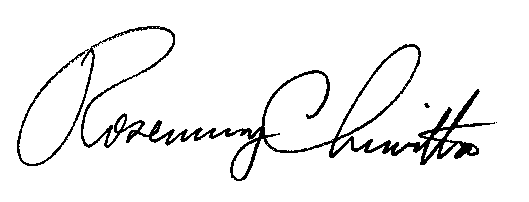 Rosemary ChiavettaSecretary(SEAL)ORDER ADOPTED:  November 14, 2019ORDER ENTERED: November 14, 2019